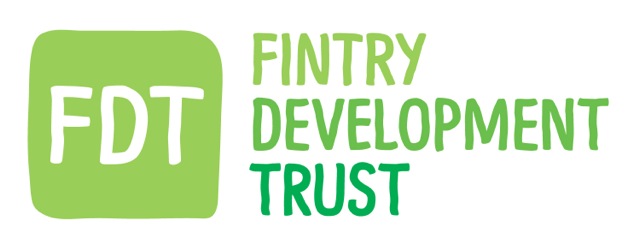 DATE: 19.04.18                      LOCATION:  HQ                            TIME: 7.30pmInformation to be minuted: See reserved businessObjections to be recorded:Date of Next Meeting: 17th May AND 31st May – depending on financial updates.DIRECTORS & STAFFPresentApologiesDavid Howell (Chair)yGordon Cowtan (Treasurer)yHolly O'DonnellyHugh EdmondsyIain FrazeryAnne HislopyJamie Pearson (FCC Chair)yMatthew Black (Sen. Energy Advisor, Project manager)yKayt Howell (Manager)yGuest.Agenda Item No.Summary DiscussionDecisionAction.1. Current FinancesReserved Business2. Smart Fintry Y3MB outlined the process of applying for interim funding and the difficulties of the process.Waiting on feedback from fundersMB KH GCMB updated the Board on the areas of  focus for year 3New tariff providerPrice tracking methodsFinancially sustainable business plan for Living Lab proposalsMB KH GCMB reported on the positive feed back from the CARES conference re SMART Fintry3.Dunmore GardensThe Board discussed the vote to reject plans to pursue the district-heating project at this point.Too high a financial risk to FDT.Concerns over drilling and geology issues.Reputational risks.Levels of disruption to residentsMB to call residents meeting to communicate decision.4. NewsletterCorrespondence required to membership to inform on changes to FDT working hours, Dunmore, SF year 3 etc.Not the best of news currently, however, update requiredMB KH 5. AOBResignation of Stuart Higgins and available post for directorFor Board to consider options for next meeting.All.Communication difficulties on a one-day per week for staff.Directors to respond to reports and financial updates on a Tuesday evening.ALL